Martfű Város Polgármesterétől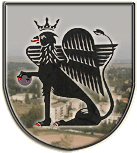 5435 Martfű, Szent István tér 1. Tel: 56/450-222; Fax: 56/450-853E-mail: titkarsag@ph.martfu.huE L Ő T E R J E S Z T É SDr. Szolga Ferenc egyéni vállalkozóval kötött feladat-ellátási megállapodás módosításáraMartfű Város Önkormányzata Képviselő-testületének 2019. július 18-i üléséreElőkészítette: Hegedűsné Blaskó Anikó aljegyző Véleményező: Egészségügyi, Foglalkoztatási és Szociális Bizottság,                        Pénzügyi, Ügyrendi és Városfejlesztési BizottságDöntéshozatal: egyszerű többség Tárgyalás módja: nyilvános ülésTisztelt Képviselő-testület!Magyarország helyi önkormányzatairól szóló 2011. évi CLXXXIX. törvény 13. § (1) bekezdés 4. pontja, valamint a 23. § (5) bekezdés 9. pontja a települési önkormányzat feladataként határozza meg az egészségügyi alapellátás biztosítását.Az egészségügyről szóló 2015. évi CXXIII. törvény értelmében a települési önkormányzat feladata gondoskodni az egészségügyi alapellátás keretében a háziorvosi és házi gyermekorvosi ellátásról, a fogorvosi alapellátásról, az alapellátáshoz kapcsolódó ügyeleti ellátásról, a védőnői ellátásról és az iskola-egészségügyi ellátásról.A lakóhelyen történő ellátás megszervezése helyi önkormányzati feladat, melyet az önkormányzatok a praxisjoggal rendelkező orvosokkal kötött feladat-ellátási szerződés (megállapodás) alapján látnak el.Martfű Város Önkormányzatának Képviselő-testülete 2017. szeptemberi ülésén tárgyalta a háziorvosokkal kötött feladat-ellátási megállapodások felülvizsgálatáról szóló előterjesztést, mely alapján a módosított, jelenleg hatályos megállapodások megkötésre kerültek.A Nemzeti Egészségbiztosítási Alapkezelő Ellátási és Koordinációs Főosztály Finanszírozási és Ártámogatási Osztály 2019. július 11-én érkezett értesítésében arról tájékoztatta Martfű Város Önkormányzatát, hogy a Dr. Szolga Ferenc fogorvos által ellátott praxisban az I. számú fogorvosi körzet lakosságszámával arányos heti rendelési idő a hatályos megállapodásban foglaltakhoz képest 27,0 óráról 26,0 órára csökkent. Ennek oka, hogy az egészségügyi szolgáltatások Egészségbiztosítási Alapból történő finanszírozásának részletes szabályairól szóló 43/1999. (III.3.) 22. § (6) bekezdése alapján a rendelési idő az ellátandó lakosok számával arányosan változik a 3600 főnél kisebb fogorvosi szolgálat esetén.Mivel a rendelési idő változása érinti a Martfű Város Önkormányzata és Dr. Szolga Ferenc egyéni vállalkozó jelenleg hatályos feladat-ellátási megállapodásban foglaltakat, ezért annak módosítására van szükség: a páros és páratlan héten szerdai napokon egy órával kevesebb ideig, 14,00 óra helyett 13,00 óráig tartó rendelési idő változását át kell rajta vezetni. Ezen kívül át kell vezetni a megállapodásban a Dr. Szolga Ferenc egyéni vállalkozó időközben megváltozott székhelyének címét is, mivel azóta Szolnokról Budapestre költözött. A fenti módosításokat tartalmazó, azokkal egységes szerkezetbe foglalt megállapodás az előterjesztés mellékletét képezi.Mindezek alapján kérem, hogy az előterjesztést megtárgyalni és az alábbi határozati javaslatot elfogadni szíveskedjenek:Határozati javaslat:Martfű Város Önkormányzata Képviselő-testületének……/2019. (…….) határozataDr. Szolga Ferenc egyéni vállalkozóval kötött feladat-ellátási megállapodás módosításáról Martfű Város Önkormányzatának Képviselő-testülete megtárgyalta a Dr. Szolga Ferenc egyéni vállalkozóval kötött feladat-ellátási megállapodás módosításáról szóló előterjesztést és az alábbi határozatot hozza:Martfű Város Önkormányzatának Képviselő-testülete az I. számú fogorvosi körzetre vonatkozó, Dr. Szolga Ferenc egyéni vállalkozóval kötött feladat-ellátási megállapodás módosítását a határozat melléklete szerint jóváhagyja és felhatalmazza a Polgármestert annak aláírására.  Erről értesülnek:Jász-Nagykun-Szolnok Megyei Kormányhivatal, Szolnok,Valamennyi Képviselő, Helyben,Dr. Szolga Ferenc egyéni vállalkozó, 1185 Budapest, Nagyszőlős utca 40., Jász-Nagykun-Szolnok Megyei Kormányhivatal Szolnoki Járási Hivatal, Népegészségügyi 4.) Osztály, Szolnok, Pf.: 75.,Irattár.M a r t f ű, 2019. július 15.                                                                                                                        Dr. Papp Antal 									              polgármesterLátta: Szász Éva	jegyző